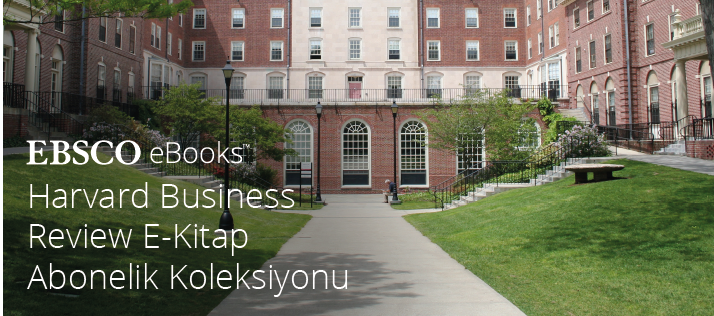 Harvard Business Review E-kitap KoleksiyonuBu eşsiz koleksiyon, Harvard Business Review Press tarafından yayımlanan e-kitaplarının tamamını içermektedir ve 400'den fazla monograf, yeni yayımlanmış e-kitaplar, çalışmalar ve HBR Classics serisinde bulunan 150'den fazla makale derlemesini içeren 600'den fazla e-kitaba* erişim sunmaktadır. Harvard Business Review Press, dünyanın önde gelen küresel yayıncılarındandır ve liderlik, strateji, inovasyon, teknoloji ve yönetim alanlarında yayınlar sunan kendi alanda otorite yayınevidir. Öne çıkan konular: 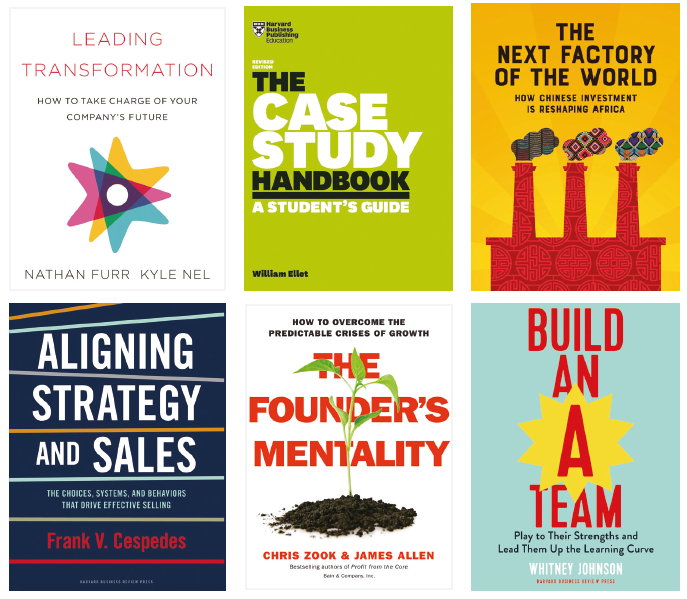 Ekonomi FinansGirişimcilikİnsan Kaynakları YönetimiKarar Alma ve Problem ÇözmeKariyer GelişimiKişisel BaşarıKurumsal DavranışKurumsal İletişimLiderlikPazarlamaStratejik PlanlamaYönetim* Toplam e-kitap sayısı bölgeye göre değişiklik gösterebilir.Harvard Business Review E-kitap Koleksiyonu içerisindeki popüler başlıklar: Africa’s Business Revolution: How to Succeed in the World’s Next Big Growth MarketAlive at WorkConscious Capitalism Field Guide: Tools for Transforming Your OrganizationDriving Digital Strategy: A Guide to Reimagining Your BusinessGet Your Venture Backed with Persuasive Data: An HBR Collection for Building the Perfect Pitch DeckGood Charts Workbook: Tips, Tools, and Exercises for Making Better Data VisualizationsHBR Guide to Changing Your CareerHBR Guide to Thinking Strategically (HBR Guide Series)HBR’s 10 Must Reads on Women and LeadershipHuman + Machine: Reimagining Work in the Age of AILeadership Presence (HBR Emotional Intelligence Series)Leading TransformationNever Stop Learning: Stay Relevant, Reinvent Yourself, and ThriveRedefining Global Strategy, with a New PrefaceReinventing Jobs: A 4-Step Approach forApplying Automation to WorkReverse Innovation in Health CareSelf-Awareness (HBR Emotional Intelligence Series)Smart Business: What Alibaba’s Success Reveals About the Future of StrategyThe High Potential’s Advantage: Get Noticed, Impress Your Bosses, and Become a Top LeaderThe New Global Road Map: Enduring Strategies for Turbulent TimesKoleksiyon ile ilgili olarak;Erişim linki: http://search.ebscohost.com/login.aspx?authtype=ip,uid&profile=ehost&defaultdb=e076twwBaşlık listesi:https://www.ebscohost.com/assets-ebooks/title-lists/eBook_Harvard_Business_Review_Press_Collection.xlsxDetaylı bilgi: https://www.ebsco.com/products/ebooks/harvard-business-review-press-collection 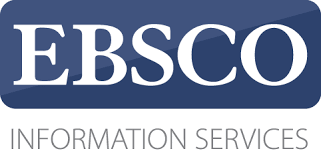 